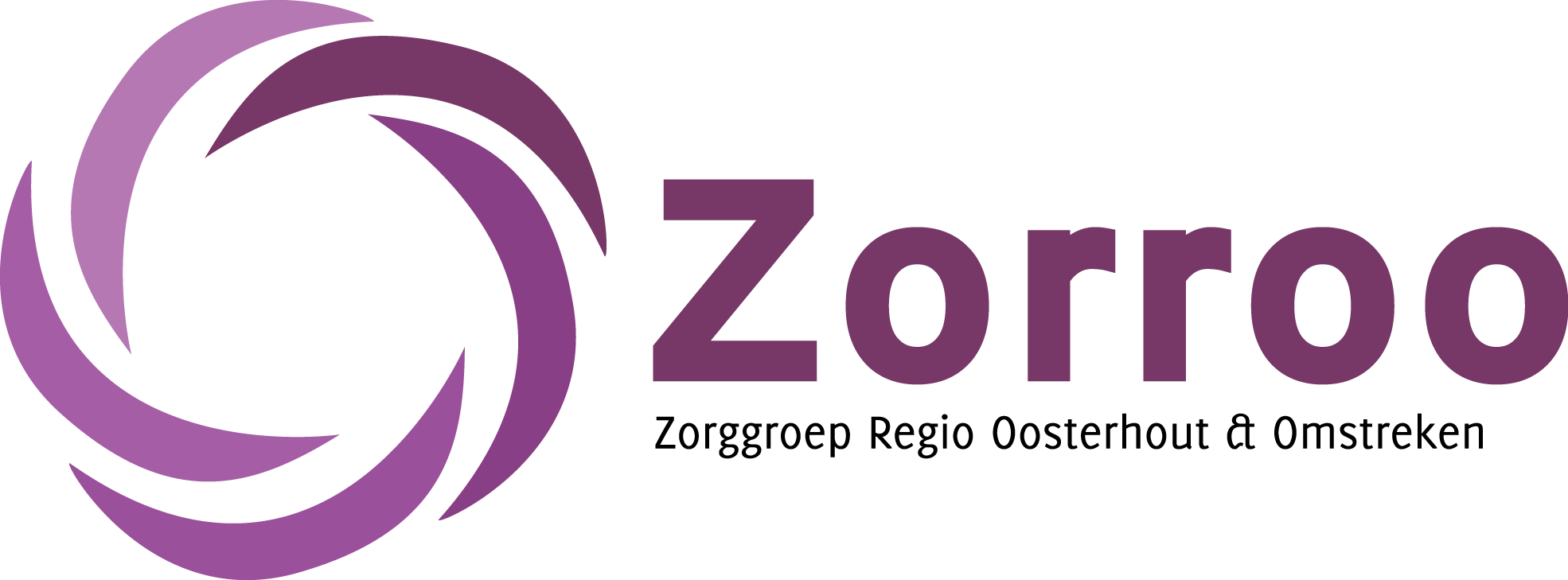 UITNODIGINGInformatie: Adrienne van den Bosch of Gertie Klompen; ouderenzorg@zorroo.nlBent u verhinderd op de ingeschreven datum? Bij annuleren van een inschrijving tot 24 uur van tevoren worden geen kosten in rekening gebracht. Het kan makkelijk online in MijnZorroo. Annuleert u binnen 24 uur of bent u op de ingeschreven datum niet aanwezig zonder bericht moeten wij helaas kosten in rekening brengen.Titel		 Uitnodiging bijscholing Parkinson en ParkinsonismeOmschrijving: In samenwerking met Henriëtte Mulder (ergotherapeut) Coert Koenen (SO) en Maarten Kok (geriatriefysiotherapeut), nodigt Zorroo u uit voor het bijwonen van de bijscholing getiteld:Parkinson en Parkinsonisme op donderdag 21 februari 2019 van 19:00 uur tot 21:00 uur te Oosterhout.Doelgroep	Huisartsen, praktijkondersteuners Ouderenzorg en wijkverpleegkundigen ProgrammaIn deze bijscholing wordt o.a. een stukje theorie behandeld over Parkinson en Parkinsonisme, verder gaan we in op medicatie en op bewegen door mensen met Parkinson en Parkinsonisme. Verder komt het belang van ergotherapie, logopedie en diëtiste aan bod. En natuurlijk is er gelegenheid tot het stellen van vragen.Verplichte scholingNeeAccreditatie: Deze wordt aangevraagdDatumDonderdag 21 februari 2019LocatieDeze bijscholing vindt plaats in de kantine van het EZC Pasteurlaan 9B te Oosterhout. Bij meer dan 30 aanmeldingen wijken wij uit naar de Gecroonde Bel Bredaseweg 106 te Oosterhout. Wij brengen jullie per mail tijdig op de hoogte van de gekozen locatie.Max. aantal deelnemers50 deelnemers 